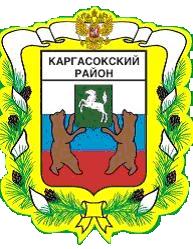 МУНИЦИПАЛЬНОЕ ОБРАЗОВАНИЕ «Каргасокский район»ТОМСКАЯ ОБЛАСТЬДУМА КАРГАСОКСКОГО РАЙОНАЗаслушав информацию Главы Каргасокского сельского поселения Барышева Д.Е. о благоустройстве в Каргасокском сельском поселении в 2023 году и планах на 2024 годРЕШИЛА:1. Принять информацию о благоустройстве в Каргасокском сельском поселении в 2023 году и планах на 2024 год к сведению.2. Настоящее решение официально опубликовать (обнародовать) в порядке, установленном Уставом муниципального образования «Каргасокский район».РЕШЕНИЕРЕШЕНИЕРЕШЕНИЕ21.02.2024                    № 243 с. Каргасокс. Каргасок                          О благоустройстве в Каргасокском сельском поселении в 2023 году                    и планах на 2024 годПредседатель ДумыКаргасокского района                                                                                                       М.В.Хлопотной                              И.В. Кирин                               И.В. Кирин  И.о. Главы Каргасокского района                                                                                  С.И. Герасимов         